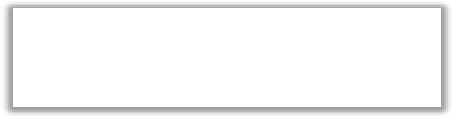 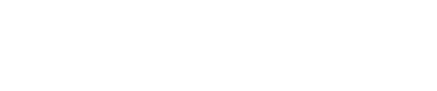 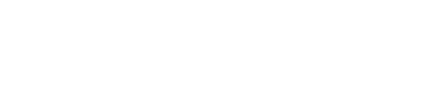 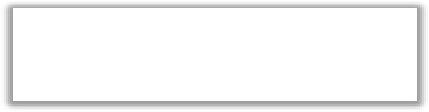 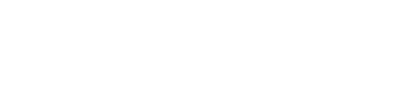 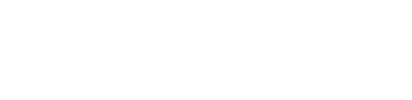 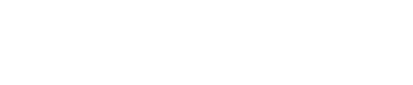 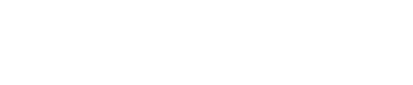 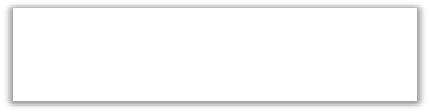 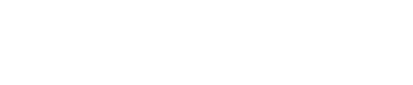 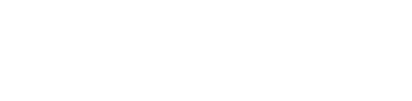 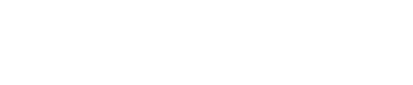 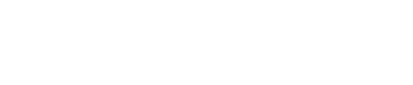 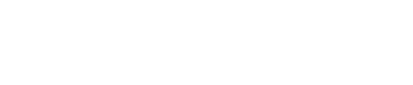 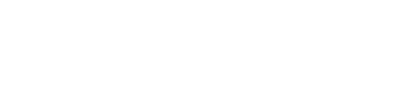 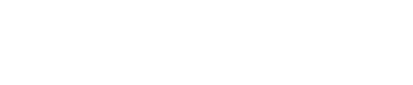 ORGANIGRAMA DEL CONSORCIO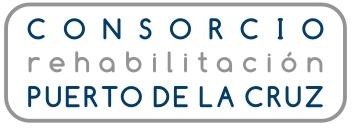 